A Person-Centred Plan: 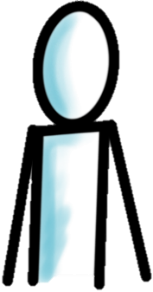 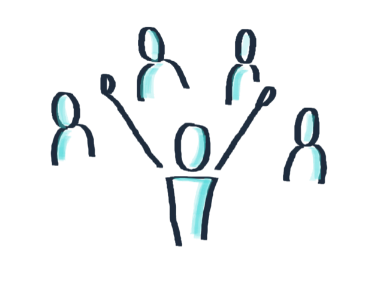 What?When?Who?Where?